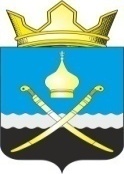 Российская ФедерацияРостовская область, Тацинский районМуниципальное образование «Михайловское сельское поселение»Администрация Михайловского сельского поселения_______________________________________________________________ПОСТАНОВЛЕНИЕ30   июля   2020 года                        № 60                           х. Михайлов «Об утверждении   проекта планировки  территории и проекта межевания территории по объекту«Распределительные газопроводы в х. ИгнатенкоТацинского района Ростовской области»       В  соответствии  со статьями 45,46 Градостроительного кодекса Российской Федерации, Федерального закона от 06.10.2003 № 131-ФЗ «Об общих принципах организации местного самоуправления в Российской Федерации», руководствуясь Уставом муниципального образования «Михайловское сельское поселение» на основании  протокола публичных слушаний по рассмотрению проекта планировки территории и проекта межевания территории по объекту «Распределительные газопроводы в х. Игнатенко Тацинского района Ростовской области» и заключения о результатах публичных слушаний от  29.07.2020 г., ПОСТАНОВЛЯЮ:1. Утвердить проект  территории и проекта межевания территории по объекту «Распределительные газопроводы в х. Игнатенко Тацинского района Ростовской области» в следующем составе:1.1. Проект  планировки  территории по объекту «Распределительные газопроводы в х. Игнатенко Тацинского района Ростовской области»   - основная часть и материалы по обоснованию проекта планировки (Том 1-2 согласно приложению);1.2. Проект  планировки  и проект межевания территории по объекту «Распределительные газопроводы в х. Игнатенко Тацинского района Ростовской области» - проект межевания территории (Том 3 -4 согласно приложению).2. Данное постановление опубликовать и разместить на официальном сайте администрации  Михайловского сельского поселения в сети Интернет в установленном порядке. 3. Контроль за исполнением настоящего постановления оставляю за собой4.  Постановление вступает в силу со дня его подписания. Глава Администрации  Михайловского сельского поселения                                 Л.С. Присяжнюк